Greenfield Township Sewer AuthorityPO Box 501Carbondale, PA 18407Phone: (570)222-4889	Email: 	gtsa.officemgr@gmail.com or       Gtsa.secretaryl@gmail.com                                                                                                       RESIDENTIAL SERVICE VACANT/UNINHABITABI.E LOT REQUEST                                                     Residential account holders may complete this form to arrange for a vacant/uninhabitable rate for services. GTSA will complete an inspection of the tank and remove grinder pump until the property becomes developed. The fee will be $350.00 per year for this lot while it is vacant/uninhabitable.  Please note that ONLY a pump is returned.  If at the time of reinspection, the tank is deemed damaged or unfit for use, the property owner is responsible for the cost to replace the tank and all hardware associated with a new tank.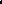 Account Number:Account Holder's First Name:Account Holder's Last Name:Service Address:State:Zip:Telephone:EmailAccount Holder's Signature:Date:Office Use Only:Date Received:Approved By: